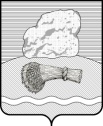 РОССИЙСКАЯ ФЕДЕРАЦИЯКалужская областьДуминичский районАдминистрация сельского поселения«СЕЛО МАКЛАКИ» ПОСТАНОВЛЕНИЕ«25» июня 2019 года                                                                                                 № 25 Об отмене постановления главы администрациисельского поселения «Село Маклаки»от 11.02.2019 №5 «Об утверждении Порядка осуществления контроля за соблюдением Правил благоустройства территориисельского поселения «Село Маклаки»»       В соответствии с Федеральным законом от 06.10.2003 №131ФЗ «Об общих принципах организации местного самоуправления в Российской Федерации», в целях упорядочения и приведения нормативных правовых актов в соответствие с действующим законодательством Российской Федерации, руководствуясь Уставом сельского поселения «Село Маклаки», администрация сельского поселения «Село Маклаки» ПОСТАНОВЛЯЕТ: 1.  Постановление главы администрации сельского поселения «Село Маклаки» от 11.02.2019 №5 «Об утверждении Порядка осуществления контроля за соблюдением Правил благоустройства территории сельского поселения «Село Маклаки»» отменить ввиду противоречия требованиям федерального законодательства.2.  Настоящее постановление вступает в силу с даты его официального обнародования.3.  Контроль за исполнением настоящего постановления  оставляю за собой.Глава администрации                                                                          А.И. Лазукова  